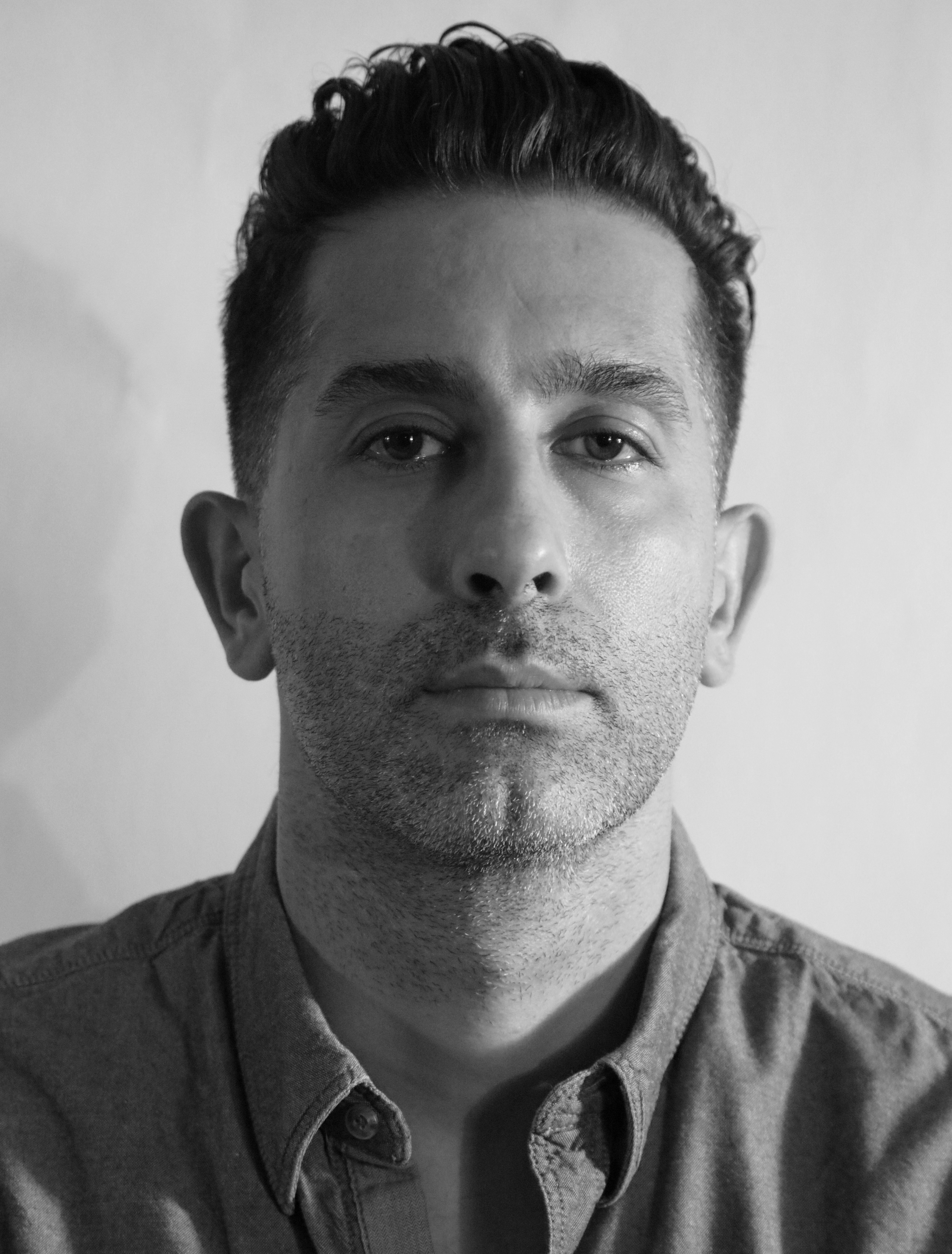 روزبه نعمتی شریفمجسمه سازمتولد:   ۲۲/فروردین /۱۳۵۹، تهرانتحصیلات : 	کارشناس ارشد پژوهش هنر دانشگاه هنر تهران۱۳۸۲کارشناس طراحی صنعتی دانشگاه هنر و معماری آزاد تهران۱۳۷۷نمایشگاه انفرادی:«پایان نامیرا»،گالری سو،تهران،اردیبهشت ۱۴۰۱نمایشگاه های گروهی:-«چهاردهمین جشنواره هنرهای تجسمی»،گالری صبا،۱۴۰۰-«سی مجسمه،سی مجسمه ساز»،گالری آرتبیشن،۱۴۰۰-«یاد-بود»،گالری سو،۱۴۰۰-«سنگ،کاغذ،قیچی»،گالری نگاه،۱۴۰۰-«پرنده ها»،گالری سو،۱۴۰۰-«آخرین سالانه قرن»،گالری خط سفید،۱۳۹۹«سیزدهمین جشنواره هنرهای تجسمی»،گالری صبا،۱۳۹۹-«سطح-فضا»،گالری ایرانشهر،۱۳۹۹-«سومین اکسپو مجسمه سازی ایران»گالری هنر و طراحی،۱۳۹۹-«نمایشگاه فیگوراتیو»،گالری ایرانشهر،۱۳۹۸                                                                                                                                                                                                                                                                                       